Vrijwillige opruimcoach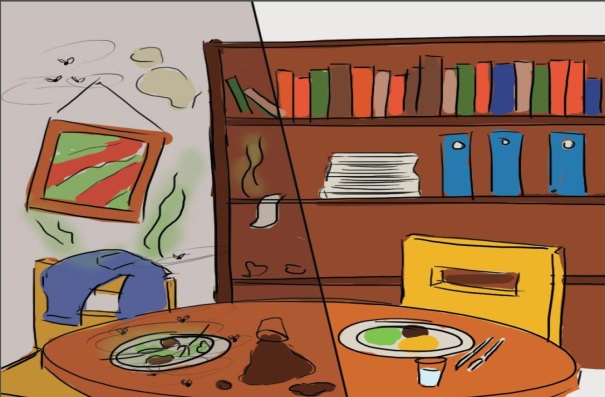 Aanmeldformulier Bewoner!  Datum aanmelding:…..…/..……/…..….Wat is de reden van uw aanvraag? Wat zijn uw verwachtingen?Zijn er persoonlijke omstandigheden waar we rekening mee kunnen  houden?  Zo ja, kunt u aangeven welke dat zijn: Dank voor het invullen. U kunt het ingevulde formulier mailen naar opruimcoach@werkpro.nl t.a.v. M. Wolthuizen.Na ontvangst, nemen wij binnen twee weken contact  op voor een kennismakingsgesprek. Bij doorgang zorgen wij voor een passende match met een vrijwillige opruimcoach. Voor vragen kunt u bellen naar onderstaand nummer of mailen naar opruimcoach@werkpro.nlLet op!  De startdatum is afhankelijk van de beschikbaarheid van de vrijwillige opruimcoachesBezoekadres:     	  	WerkPro – Zilverlaan 2 te GroningenContactpersoon:	 	Marja Wolthuizen (projectverantwoordelijke).Telefoonnummer: 	0650558107Naam bewoner                                                   LeeftijdAdresWoonplaatsTelefoonnummerE-mailadresNaam verwijzerNaam organisatieTelefoonnummerE-mailadres